Утверждаю:Директор ООО “НАГ”___________Самоделко Д.Г.___________________2017гМетодика тестированияАКБг. Екатеринбург 2017гПеред началом испытаний необходимо ознакомиться со всей документацией предоставленной на оборудование, в случае отсутствия, запросить информацию у производителя.Далее необходимо провести визуальный осмотр оборудования на предмет наличия повреждений. Проверка(осуществляется в средствах индивидуальной защиты)1. Список необходимого оборудования:Для проведения тестирования необходимо подготовить следующее оборудование:Мультиметр CEM-DT9939Тестер Аккумуляторных батарей Argus AA10002. Список действий.Проверить тестером напряжение и внутреннее сопротивление каждого АКБ с помощью тестера argus AA1000;Результаты проверки необходимо распечатать на термопринтере и приложить к соответствующему АКБ.Произвести маркировку АКБ гарантийными пломбами содержащими серийный номер, расположив ее на верхней стороне АКБ (в случае, если не нанесен заводской серийный номер)Приложить перемычку для АКБ и защитные колпачкиИмпортировать данные из памяти тестера AA1000 если это необходимо.Не подлежат измерениям АКБ, емкость которых менее 12А/ч. Их необходимо промаркировать серийным номером и проверить напряжения при помощи мультиметра (вольтметра), а также убедиться в отсутствии постороннего шума внутри корпуса (потрясти АКБ).На АКБ, успешно прошедшие тестирование, оформляется отчет.3. АКБ не прошедшие тестированиеДля АКБ не прошедших тестирование на 100%, выполняются следующие действия:а) Уровень заряда АКБ 70-90% - необходимо выполнить заряд АКБ (смотри методику заряда АКБ). По истечении часа, провести повторное тестирование;б) Уровень заряда АКБ менее 70% - необходимо выполнить цикл заряд-разряд-заряд. По истечении часа после заряда, необходимо провести повторное тестирование.в) Уровень заряда АКБ не превышает 70% после цикла заряд-разряд-заряд  - в письменном виде согласовать с продакт-менеджером дальнейшие действия (закрытие в брак; отправка клиенту в том виде, как есть)Отбракованные АКБ могут быть проданы по уценке, к АКБ должен быть прикреплен отчет о тестировании на коробке должна быть указана остаточная емкость. Отбракованные АКБ хранятся на складе.Информация о отбракованных и разряженных АКБ собирается в файле ”учет АКБ”.4. Замена АКБ, не прошедших предпродажную подготовкуАКБ, не прошедший предпродажную подготовку необходимо заменить на другой аналогичный.а) проверяем по номенклатуре наличие свободных остатков нужной модели АКБб) создаем автоматическое формирование на необходимое количество АКБв) производим проверку новых АКБ в соответствии с методикойг) АКБ прошедшие тестирование необходимо закрыть в основной предпродажной подготовкед) АКБ не прошедшие тестирование, необходимо переместить в брак при помощи созданного автоматического формирования.ПримечаниеК аккумуляторам необходимо вкладывать перемычки и защитные колпачкиМетодику подготовил:Ведущий инженер технического отдела                                                Нохрин А.Н.АртикулЕмкость (Ah)Внутреннее сопротивление (Ω, mOhm)Максимальный ток разряда (CA, А)SNR-BAT-12-33 339.0330SNR-BAT-12-40 408.0235B12050H 506.41426SNR-BAT-12-50 507.0310SNR-BAT-12-100D 1004.2620B12100H (серые)1005.2726B12100H ( черные)1004.5800SNR-BAT-12-120A (серые)1204.0744SNR-BAT-12-120A (черные)1204.0960B12150H (серые)1504.21090B12150H (черные)1504.01000SNR-BAT-12-150A 1503.9930  SNR-BAT12-160L (черные)1603.01066SNR-BAT-12-200 (серые)2003.71240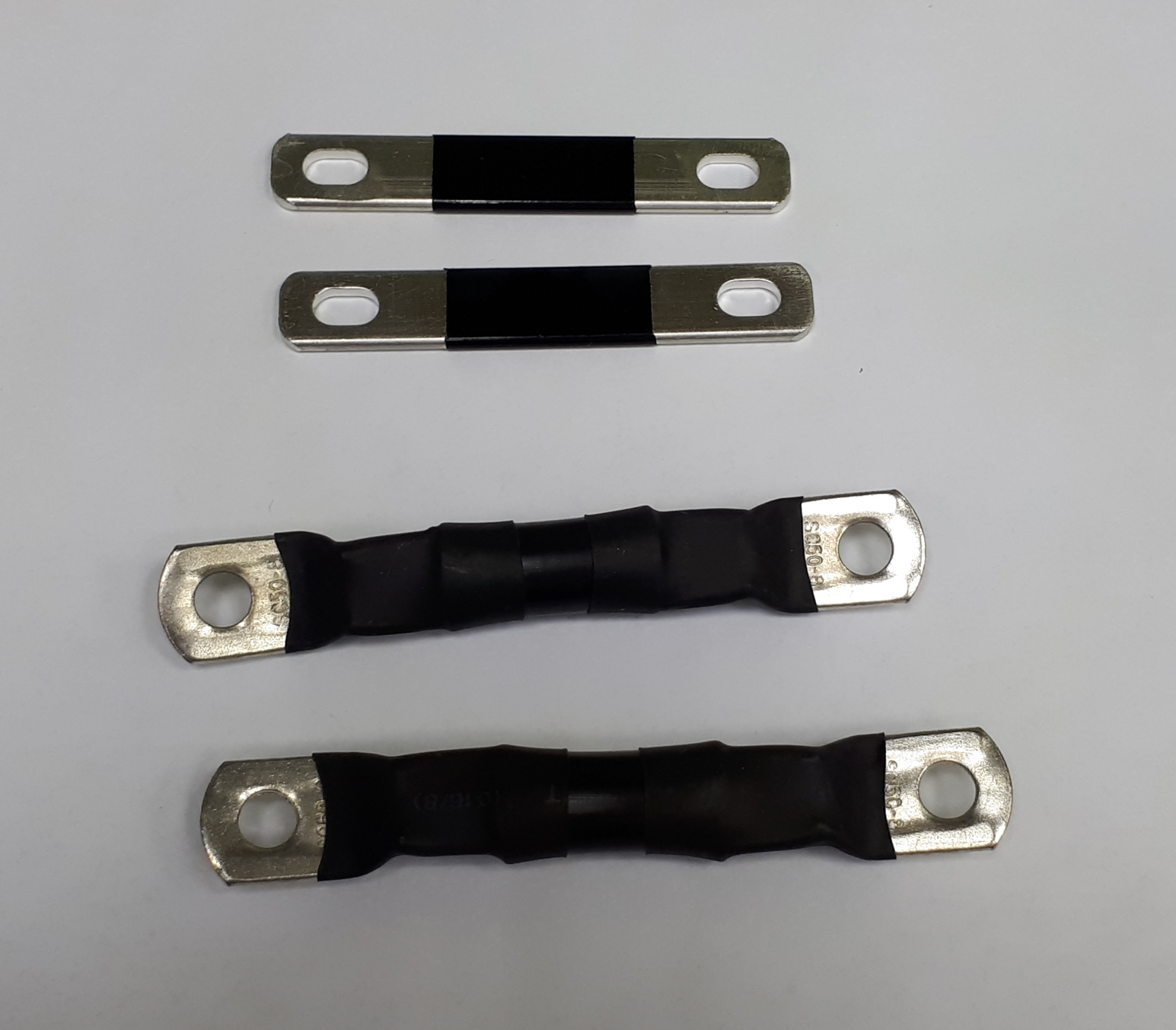 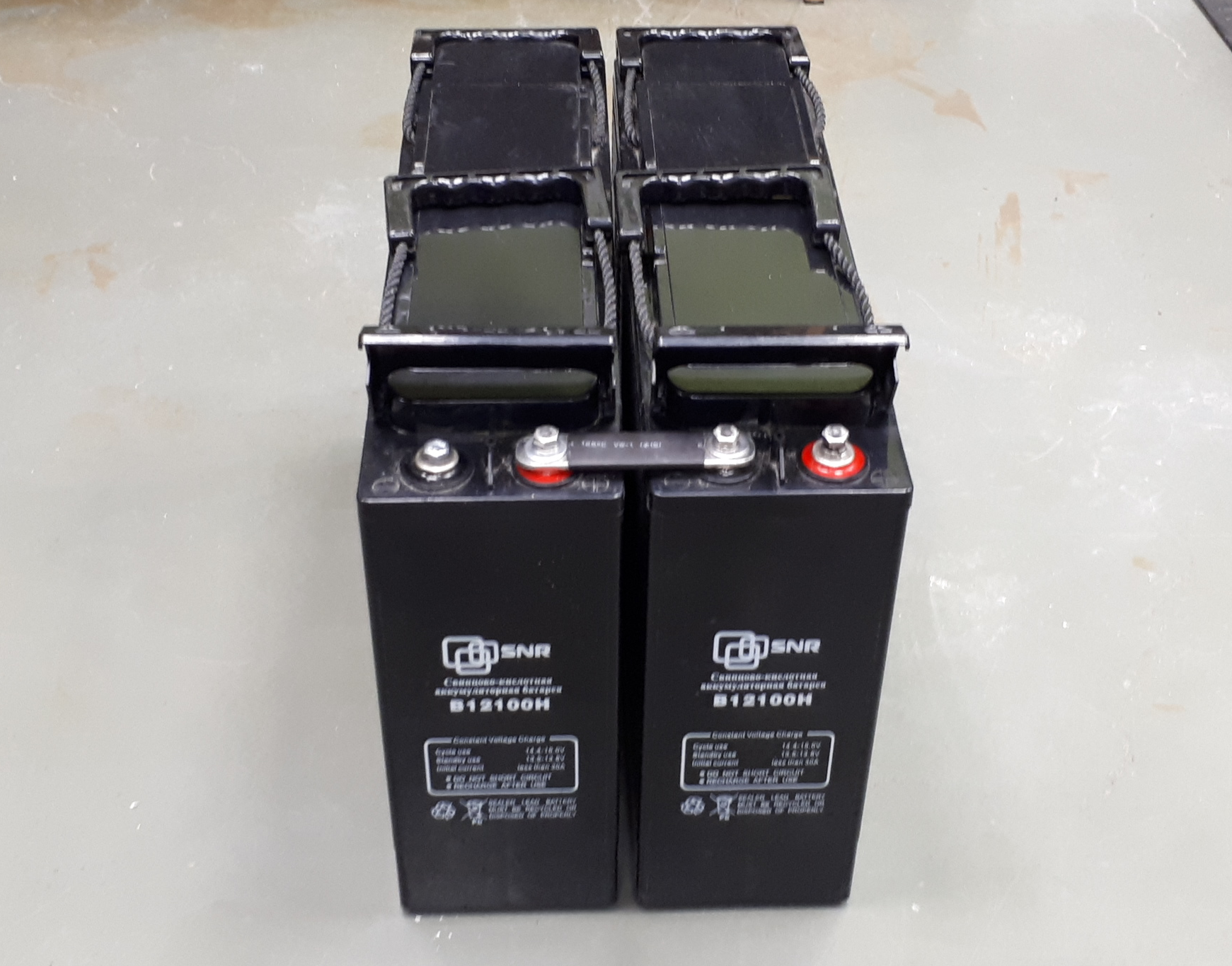 К фронт-терминальным АКБ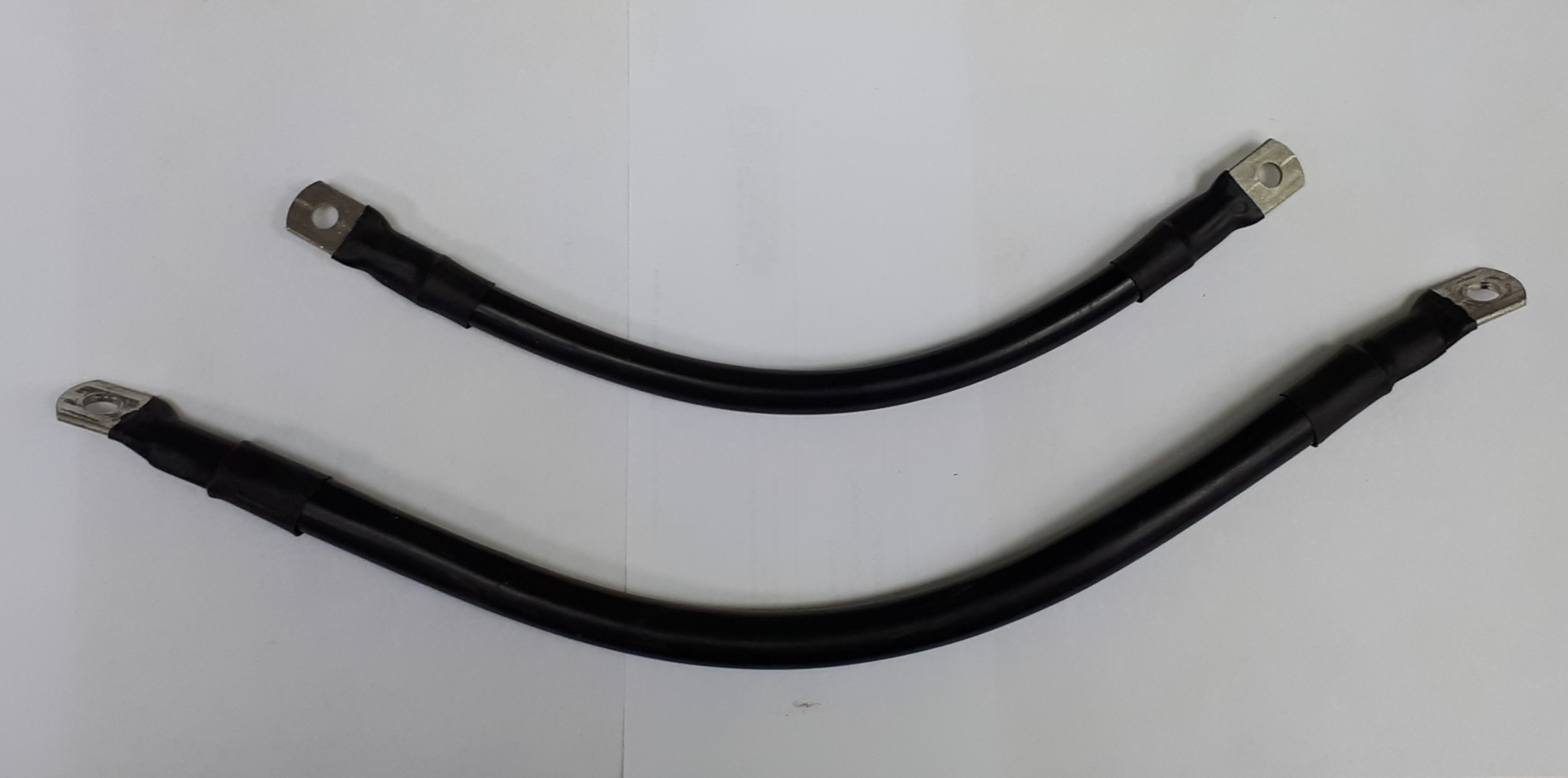 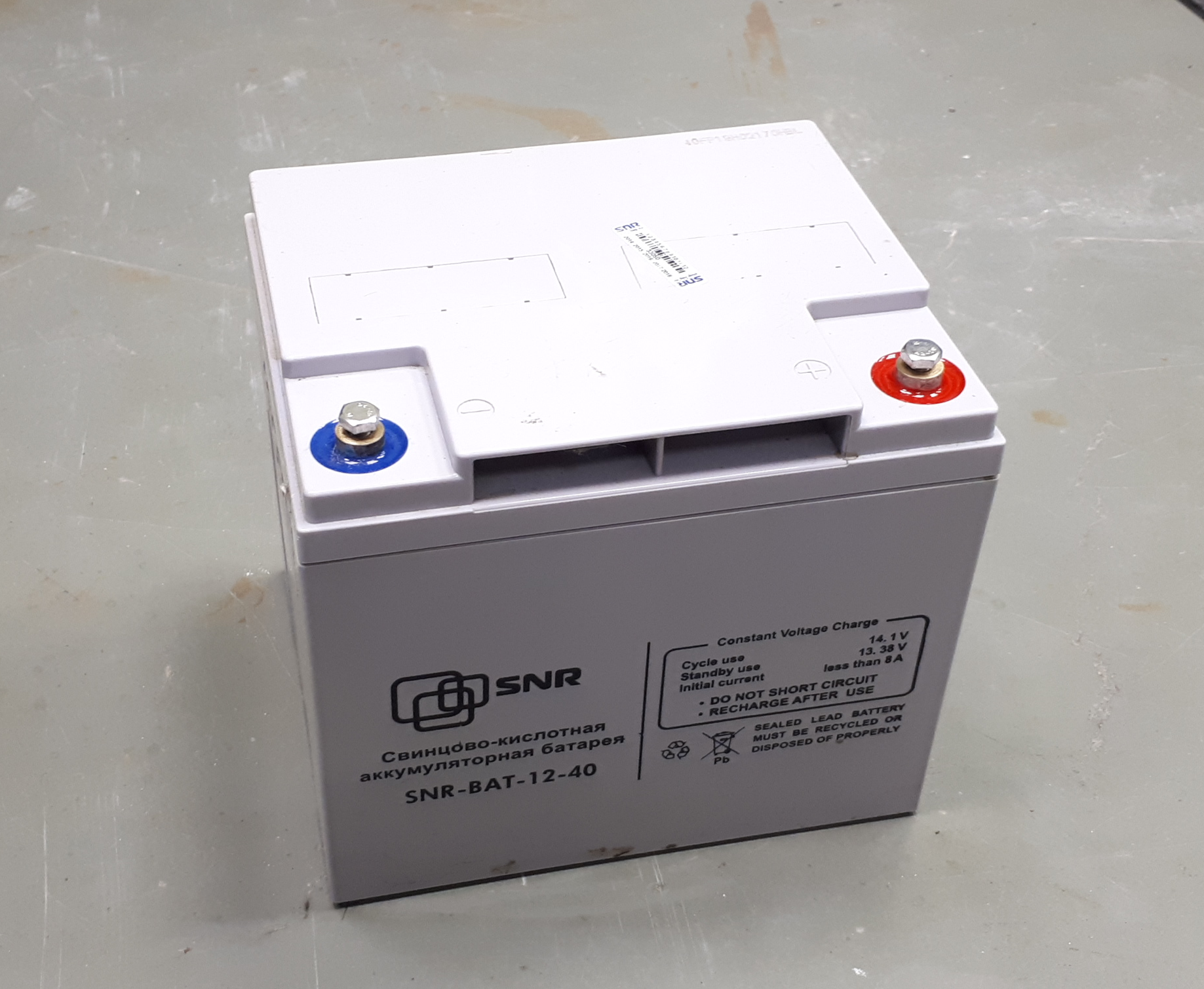 К обычным АКБ